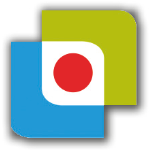 Seniorenvereniging TeylingenAfdeling Warmond.Voor senioren vanvandaag en morgen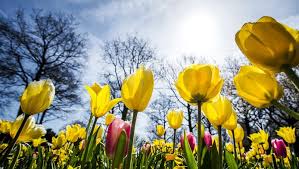 NIEUWSBRIEF Maart 2022Bestuur Seniorenvereniging Teylingen			Voorzitter: VACATURESecretaris, ledenadministrateur:  Netty Havenaar, tel.: 06-1818 4053email:  secretariaat@seniorenverenigingteylingen.nlPenningmeester: Evert Hegnauer, tel.: 06-4284 8205email: penningmeester@seniorenverenigingteylingen.nlBestuurslid belangenbehartiging en Adviesraad Sociaal Domein Teylingen : 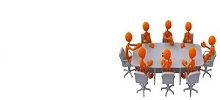 VACATUREBestuurslid Voorhout:  Wim van Kampen, tel. 0252-214992Email: webmaster@seniorenverenigingteylingen.nlBestuurslid Warmond:	Corri van Wetten, tel.: 06-52247717email: corrivanwetten@seniorenverenigingteylingen.nlBestuurslid Sassenheim:	Hans Wilson, tel.: 0252-348458e-mail: hanswilson@seniorenverenigingteylingen.nlCoördinator ouderenadviseurs:Henny Langenberg, tel.: 06-15094407e-mail: ghlangenberg@ziggo.nlCoördinator belastinginvullers:Bert van den Nouwland, tel: 0252-864572e-mail: bvandennouwland@ziggo.nl INHOUDSOPGAVE					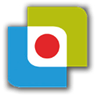 Pagina 2	bestuur Senioren Vereniging TeylingenPagina 3	InhoudsopgavePagina 4        voorwoordPagina 5	informatiebijeenkomst DEMENTIEPagina 6	aankondiging Algemene Leden VergaderingPagina 7	Lady’s day  met modeshowPagina 8	film / vakantie GaasterlandPagina 9	Jeu de Boules dag bij de Vaste Voet in                       SassenheimPagina 10	agenda Afd. Sassenheim, Voorhout  en  WarmondPagina 12	Berichten van afdeling Warmond	Verjaardag lijst maart 2022Pagina 13	Soos, klaverjas en BingoPagina 15	Ouderen en Belasting adviseurs / ICT coaches / 		Meedenkers en contactpersoon RegiotaxiPagina 16	ColofonLees en bewaar de nieuwsbrief en volg ons via de website: https://seniorenverenigingteylingen.nl.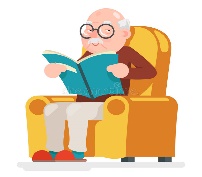 Daar vindt u informatie over belangenbehartiging en wat de 3 afdelingen voor u organiseren.Secretariaat Seniorenvereniging Teylingen,Kagerdreef 186, 2172 HR SassenheimTel. 06 1818 4053 (ma t/m vr tussen 11.00 en 13.00 uur)E-mail : secretariaat@seniorenverenigingteylingen.nlWebsite https://seniorenverenigingteylingen.nlBanknr. NL06RABO0354591983Voorwoord                                                              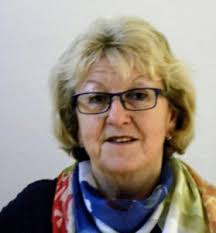 Beste leden,Langzaam gaat de maatschappij weer ‘open’ voor allerlei activiteiten. Ondanks beperkingen voor mensen die (nog) niet volledig zijn gevaccineerd kan er toch steeds meer. En dat voelt goed! We zijn daar wel aan toe na zo’n lange periode waarin dit niet mogelijk was door de corona. Dus schroom niet en doe mee met deze en komende activiteiten! Op woensdag 9 maart vindt de jaarlijkse Algemene Ledenvergadering van Seniorenvereniging Teylingen in de Theaterzaal van ’t Onderdak in Sassenheim, aanvang 13.30 uur (zaal open 13.00 uur).  De jaarstukken met agenda kunt u vinden op onze website https://seniorenverenigingteylingen.nl en klik vervolgens in het menu te op bestuur. Ook kunt u de jaarstukken opvragen bij het secretariaat. Aansluitend wordt de film “Happy Together” van Andree Rieu getoond.  ‘Happy Together’, is een prachtige en emotionele ‘ode aan de vreugde’ waarin de terugkeer naar het normale leven, geluk en liefde worden gevierd.Op 14, 15 en 16 maart 2022 zijn de verkiezingen voor de gemeenteraad. Door te stemmen kunt u  meebepalen, wie er de komende 4 jaar in de gemeenteraad van de Teylingen komen. De gemeenteraad neemt belangrijke besluiten die óók de senioren aangaan. Ook gaan we op maandag 21 maart weer naar Boskoop voor de voorjaarsmodeshow bij Van der Klooster. Heeft u zin om uw garderobe aan te vullen of gewoon een dagje heerlijk met dames onder elkaar op stap te gaan? Meldt u dan zo spoedig mogelijk aan! Door de verdere versoepelingen mogen meer personen in de bus. Er zijn nog een aantal plaatsen vrij.Verder is de gemeenschappelijke activiteitencommissie deze week gestart met de organisatie van de zomeractiviteiten. Deze vinden in de maanden juli en augustus plaats. Netty Havenaar, secretarisINFORMATIEBIJEENKOMST DEMENTIEWat als dementie in mijn leven langskomt?In onze vorige nieuwsbrief kondigden wij 3 informatiemiddagen “Dementie” van Alzheimer Nederland aan. Op maandag 31 augustus zou de eerste bijeenkomst plaatsvinden in Sassenheim. Echter door zeer slechte weersomstandigheden waren we gedwongen deze middag te annuleren. Inmiddels is deze middag verplaatst naar woensdagmiddag  6 april 2022 in ’t Onderdak, zaal 5 en 6, J.P. Gouverneurlaan 40 (aanmelden bij Netty Havenaar, tel. 06 1818 4053).In Warmond zal deze dinsdagmiddag 8 maart 2022 in het Trefpunt , Herenweg 80 plaatsvinden, aanvang 14.00 uur (aanmelden bij Corri van Wetten, tel. 06-52247717).Algemene Ledenvergadering  Het bestuur nodigt u uit voor de jaarlijkse algemene leden vergadering op woensdag 9 maart 2021om 13.30 uur in de Theaterzaal van ’t Onderdak in Sassenheim.Agenda:1. 	Opening 2. 	Mededelingen.3. 		Notulen 4.		Ingekomen stukken5.		Jaarverslag 2021. Te bekijken op de website (voorafgaand aan de vergadering liggen enkele exemplaren ter inzage). 6. 		Toelichting financieel jaarverslag 2021 7. 		Verslag Kascontrolecommissie en benoeming nieuwe        kascommissie8.		Decharge van het bestuur9. 		Vaststelling contributie 2023	10. 	Bestuursverkiezingen.Vacature voorzitter.	Leden kunnen zich kandidaat stellen. Het bestuur heeft in de nieuwsbrief van november 2021 een oproep geplaatst. 11. Huishoudelijk reglement 12. Rondvraag.13. Sluiting.Leden die graag een compleet jaarverslag en een compleet financieel verslag willen ontvangen kunnen dit aangeven bij de secretaris. Wij Zien U Graag Op 9 Maart!Aansluitend: na het officiële gedeelte van deze middag wordt de film getoond van “Happy Together” van Andre Rieu.  ‘Happy Together’ is een prachtige en emotionele ‘ode aan de vreugde’, waarin de terugkeer naar het normale leven, geluk en liefde worden gevierd.LADIES DAY MET MODESHOW OP 21 maart 2022Maandag 21 maart weer naar Boskoop voor de voorjaarsmodeshow bij Van der Klooster. Heeft u zin om uw garderobe aan te vullen of gewoon een dagje heerlijk met dames onder elkaar op stap te gaan? Meldt u dan zo spoedig mogelijk aan! Door de verdere versoepelingen mogen meer personen in de bus. Er zijn nog een aantal plaatsen vrij.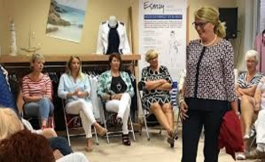  Wijziging opstapplaats voor Lady’s Day in WarmondDe opstapplaats in Warmond is komen te vervallen in verband met wegwerkzaamheden bij het Tolhek in Warmond. De opstapplaats voor Warmond wordt ’t Onderdak in Sassenheim. Mocht u geen vervoer hebben dan kunt u contact opnemen met Chris Zwetsloot, tel. 071-8889544.Vertrektijden 08.30 uur vanaf het kerkplein in Voorhout 08.45 uur ’t Onderdak, J.P. Gouverneurlaan 40,Sassenheim Prijs dagtocht: € 20,00 voor kbo-leden, €25,00 voor niet leden. Dit is incl. reisverzekering.Aanmelden: tot 1 maart 2022 bij:secretariaat Seniorenvereniging Teylingen, Kagerdreef 186, 2172 HR Sassenheim., of per email:secretariaat@seniorenverenigingteylingen.nl of per telefoon 06 1818 4053 (ma t/m vr tussen 11.00-13.00 uur).Betaling op rekeningnummer NL06RABO0354591983 ten name van Seniorenvereniging Teylingen onder vermelding van “Modeshow”.Filmmiddag ‘The Wife’Op 10 maart 2022 wordt de film ‘The Wife’ getoond. Joan Castleman heeft veertig jaar lang haar talent, dromen en ambities opgeofferd voor de literaire succescarrière van haar charismatische man Joe Castleman. Hun pact zorgde voor een stevig huwelijk, maar Joan heeft haar breekpunt bereikt. De dag voordat haar man de Nobelprijs voor Literatuur krijgt uitgereikt, besluit ze een geheim te onthullen waardoor alles in één klap op losse schroeven komt te staan. 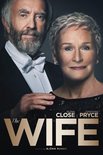 Glenn Close, Jonathan Pryce en Christian Slater spelen de hoofdrollen in The Wife. Een ijzersterk, spannend en stijlvol drama over menselijke relaties en een vrouw die uiteindelijk haar eigen stem vindt.Alle senioren in de gemeente Teylingen zijn voor de film van harte welkom.Aanvang film: 14.00 uur (zaal open 13.30 uur).Locatie: zaal 5/6 van ’t Onderdak, J.P. Gouverneurlaan 40.Kosten: een kopje koffie/thee bij binnenkomst is gratis, consumptie is voor eigen rekening.Jeu de Boules dag bij De Vaste Voet in SassenheimAls gevolg van de coronaversoepelingen kan de op 1 april 2022 geplande dag bij Jeu de Boules vereniging “De Vaste Voet” in Sassenheim toch doorgang vinden. Er wordt een gezellige dag met een lunch georganiseerd.  We hopen dat er zich veel leden zullen aanmelden en dat die er een gezellige dag aan beleven. 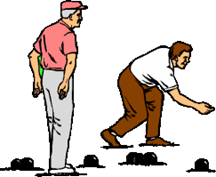 De dag ziet er alles volgt uit: 10.00-10.50 uur  	1e partij van 50 minuten.                      11.15-12.05 uur 	2e partij van 50 minuten.                                                                     12.30-13.30 uur  	Gezamenlijke lunch.  13.30-14.45 uur  	1e  partij zowel de A als B poule.14.45-16.00 uur 	2e partij zowel de A als B  poule. Prijsuitreiking voor de beide poelen.Elk lid van seniorenvereniging Teylingen mag zich aanmelden.  Datum:	vrijdag 1 april 2022Start:	10.00 uurLocatie:	Jeu de Boules vereniging "De Vaste Voet"                                	Van Alkemadelaan 16 (achter het zwembad)  	SassenheimKosten :	€15,-- p.p.                               (incl. koffie/thee, lunch, consumptie)Aantal deelnemers: maximaal 40Begeleiders:	Harry Witteman en Jos JonkmanAanmelden:	secretariaat Seniorenvereniging Teylingen                                Per  email                                secretariaat@seniorenverenigingteylingen.nl 	of telefonisch 06-18184053 	(ma t/m vr tussen 11.00 en 13.00 uur).Bij slecht weer wordt er een andere dag gepland.Seniorenvereniging Teylingen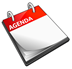 Agenda SassenheimAgenda VoorhoutAgenda WarmondBERICHTEN UIT WARMONDNa het lange wachten gloort er weer een lichtpunt aan de horizon en als het zo blijft gaan als het nu gaat dan hebben wij weer meer bewegingsmogelijkheden in het verschiet. Al blijft  het onze eigen verantwoordelijkheid hoe hier mee om te gaan en als men meent dat een mondkapje of afstand houden voor jou  plezieriger is dan moet men dat ook respecteren. Als het  stormachtige weer zich ook een beetje aanpast dan gaan wij een mooi voorjaar  tegemoet, hier en daar bloeien er al  krokussen en  narcissen dus de lente is heel nabij.  De activiteitengroep heeft zich weer over het programma gebogen en er zijn weer een aantal acties op de agenda geplaatst. Zie hiervoor  verder in de nieuwsbrief.Het klaverjassen mag in maart weer aan  kleinere tafels plaats vinden en zo kunnen wij als de opkomst nog meer groeit de kleine zaal blijven gebruiken wat voor de sfeer wat prettiger is. Half april is het Pasen en dan staan de bloembollenvelden volop in bloei en dat wordt het ook de hoogste tijd om de fiets weer uit de stalling te halen en te gaan genieten van al het moois wat het voorjaar ons te bieden heeft. Mochten er activiteiten zijn die u graag wil bezoeken zet deze alvast in uw agenda dan bent u tijdig op de hoogte.Wij wensen u een mooi en gezellig voorjaar toe.De Activiteiten groepVerjaardaglijst maart 202202-03	Mw. E.C. van de Wiel- Hees03-03	Mw. A.J. Schuiling- Elfering05-03	Mw. E.H. van Stijn- Ouwenkerk07-03	Dhr. A.J.G. Schakenbos11-03	Mw. J.M. van de Bent	Mw. P.M. van Seggelen- v.d. Hulst	Dhr. G. Veldt12-03	Dhr. T. de Vogel	Mw. M. Diemel- van der Peet13-03	Dhr. J.L.J.  van der Hulst14-03	Mw. A.C. Kerkvliet- v.d. Berg15-03	Dhr. G.A.P. Meskers16-03	Mw. J.Q.M. Rood- de Winter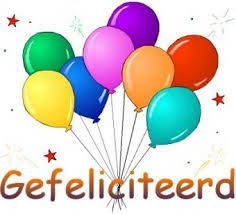 	Mw. M.P. Bakker	Mw. C.T.M. van Rijn-Rotteveel 17-03	Mw. T.M. van de Meide- de Jong18-03	Dhr. G.W. Winiarczyk19-03	Mw. G. den Dunne  	Dhr. C.L.J. van Winsen21-03	Mw. G. van Daalen- Strijker23-03	Dhr. J.H. Haverkort	Mw. A. Opgelder 24-03	Mw. C.C.H.M. van der Voort- Bruines25-03	Mevr. H. de Winter- Hogervorst26-03	Mw. M.J. van Velzen-Tersteeg	Dhr. G.J. Kipping	Dhr. P. van Iterson	dhr. C.N. van Daalen27-03	Mw. C.G.C. Wolvers- Sikking28-03	Dhr. P.J.M. Schavemaker29-03	Dhr. M.J. de Louw30-03	Dhr. A.J.M. de Wolff31-03	Mw. G.C. Sikking- ZwetslootIndien men geen prijs stelt op vermelding in de nieuwsbrief kan men dit doorgeven bij: secretariaat Seniorenvereniging Teylingen, Kagerdreef 186, 2172 HR Sassenheim., of per email:secretariaat@seniorenverenigingteylingen.nlSOOS, Bij de soosmiddag van februari waren er 12 deelnemers, dat smaakt naar meer.Komt u ook naar het Trefpunt om  te sjoelen, een spelletje te spelen of als u liever een kleurplaat wil kleuren; kom gezellig, er zijn kleurpotloden en leuke tekeningen om te kleuren. U bent van harte welkom, ook als u alleen voor de gezelligheid komt. KLAVERJASSEN Deze activiteit behoeft geen uitleg. We kaarten voor de gezelligheid,BINGO  Heeft u wel weer zin in een middagje gezelligheid en de kans om met een prijsje naar huis te gaan, kom dan gezellig meespelen met onze BINGO! Wij zorgen voor leuke prijsjes.Ouderen (O)-, Belastingadviseurs(B)-, IPad-(I)/Tabletcoaches (T) Lid Meedenkersnetwerk(M), Contactpersoon Regiotaxi (R).De nieuwsbrief is een uitgave van: Seniorenvereniging Teylingen, afdeling WarmondEn wordt 10 keer per jaar bij de leden bezorgd.Redactie:  Activiteitencommissie Warmond.Drukwerk: Eigen beheer.      Oplage:     300 stuksBezorging: vrijwilligers Redactieadres: Kloosterwei 204, 2361XP Warmond. LidmaatschapKosten lidmaatschap € 25,-- per persoon per jaar bij automatische incasso, bij niet automatische betaling betaalt men een opslag van €1,50 voor notakosten.Beëindiging van het lidmaatschapOpzegging van het lidmaatschap dient schriftelijk plaats te vinden vóór 1 december. De opzegging gaat dan in het nieuwe kalenderjaar in. Bij opzegging komt korting op de zorgverzekering van Zorg & Zekerheid of het Zilveren Kruis te vervallen. Wijziging persoonlijke gegevensVoor wijzigingen: bellen naar  tel. 06 1818 4053 of mail naarsecretariaat@seniorenverenigingteylingen.nlPrivacy statement De manier waarop Seniorenvereniging Teylingen omgaat met privacy- en persoonsgegevens is beschreven in de privacy statement van KBO Teylingen (zie website http: seniorenverenigingteylingen.nl bij informatie/nieuwsberichtenMaart 2022Maart 2022Maart 2022Maart 2022Maart 202209wo13.00Algemene ledenvergadering met film Andrea RieuTheaterzaalSassenheim21maModeshow Van der KloosterBoskoopFebruari 2022Februari 2022Februari 2022Februari 2022Februari 202224do13.30-17.00Klaverjassen/bridgenZaal 5+628ma14.00-16.00LeesclubZaal 628ma14.00-16.30BowlenDekkerMaart 2022Maart 2022Maart 2022Maart 2022Maart 202202ma09.30-11.30AquarellerenZaal 603do13.30-17.00Klaverjassen/bridgenZaal 5+607ma09.30-11.30AquarellerenZaal 607ma14.00-16.00HobbyclubZaal 607ma14.00-16.30BowlenDekker09wo14.00Wandelgroep “Stap Mee”10do13.30-17.00Klaverjassen/bridgenZaal 5+614ma14.00-16.30FilmmiddagZaal 5+607ma14.00.16.30BowlenDekker17do13.30-17.00Klaverjassen/bridgenZaal 5+617do14.00-16.30BingoTheaterzaal21ma09.30-11.30AquarellerenZaal 621ma14.00-16.00HobbyclubZaal 623wo14.00-16.00BloemschikkenTheaterzaal23wo14.00Wandelgroep “Stap Mee”23woKBO-PCOB nr.4 + nieuwsbrief24do13.30Klaverjassen/bridgenZaal 5+6Februari 2022Februari 2022Februari 2022Februari 2022Februari 202228ma14.00 uurKlaverjassen met de BokkenDe VerdiepingMaart 2022Maart 2022Maart 2022Maart 2022Maart 202201di  9.30 uur Schilderen en tekenenDe Verdieping01di14.00 uurSeniorenmiddag OranjeverenigingCheers03wo12.00 uurVrijwilligers lunchOns Genoegen08di14.00 uurKlaverjassen-sjoelenDe Verdieping15di  9.30 uur Schilderen en tekenenDe Verdieping15di14.00 uur Klaverjassen-sjoelenDe Verdieping22di14.00 uurKlaverjassen-sjoelenDe Verdieping29di  9.30 uurSchilderen en tekenenDe Verdieping29di14.00 uurKlaverjassen-sjoelenDe VerdiepingFebruari2022Februari2022Februari2022Februari2022Februari202224do13.30KlaverjassenTrefpuntMaart  2022Maart  2022Maart  2022Maart  2022Maart  202201di14.00SoosTrefpunt03do13.30KlaverjassenTrefpunt08di14.00Infomiddag DementieTrefpunt09wo13.30Algemene Ledenvergadering’t OnderdakSassenheim10do13.30KlaverjassenTrefpunt17do13.30KlaverjassenTrefpunt22di14.00BingoTrefpunt24do13.00KlaverjassenTrefpuntdatumDinsdag 01-03-2022      SOOStijd14.00 – 16.00 uur  Zaal open13.45 uurPlaatsTrefpunt WarmondKosten€ 2,50 p.p. inclusief  koffie                                   AanmeldenJa, tot uiterlijk maandag 28-02-2022 .via mail: corrivanwetten@seniorenverenigingteylingen.nl of bellen naar mobiel: 0652247717datumDonderdag 27 februari 2022Donderdagen 03-10-17-24 en 31 maart 2022tijd13.30 – 16.00  Zaal open13.00 uurPlaatsTrefpunt WarmondKosten€ 4,00 p.p. inclusief 2x koffie met koekjeAanmeldenJa, bij  Chris Zwetsloot tel. 071-8889544.datumDinsdag  22 maart 2022Tijd 14.00- 16.00 uurZaal open13.45 uurPlaatsTrefpunt, WarmondKosten€ 3,00Aanmelden Ja, heel graag, tot uiterlijk maandag 21-03-2022 Via mail: corrivanwetten@seniorenverenigingteylingen.nlOf via mobiel  0652247717Bert van den Nouwland OBIemail:  bvandennouwland@ziggo.nltel: 0252-864572coördinator     belastinginvullersMartin  BergmanBemail: mbergm@ziggo.nltel:   0252- 214942Henk  BrouwerOBMemail:henkbrouwer_53@hotmail.comtel: 0252-231087Huub  CloostermanOBMRemail: h.cloosterman@planet.nltel: 0252-221272Hans van DamBemail: hansentheavd@casema.nltel: 0252-212313Els  de HaasOemail: emdehaas@ziggo.nltel: 071-3011618Evert HegnauerB Temail: penningmeester@seniorenverenigingteylingen.nltel: 06-4284 8205Otto KnottnerusBemail: otto@knottnerus.net       tel: 071-3010635Henny   LangenbergOemail: ghlangenberg@ziggo.nlcoördinator     ouderenadviseurstel: 071-3010895Hans WilsonIEmail: hanswilson@seniorenverenigingteylingen.nlcoördinator iPad- en tabletcoaches tel: 0252-348458